Мы защитники Родины.Выше голову, ребята,
Вы — мальчишки,
Вы — солдаты,
Подрастете вы немного,
Станете для всех подмогой,
Чтоб беречь отца и мать,
Чтоб Россию охранять!  21 февраля в нашем детском саду, накануне Дня защитника Отечества прошла спортивно-интеллектуальная, квест-игра «Мы защитники Родины».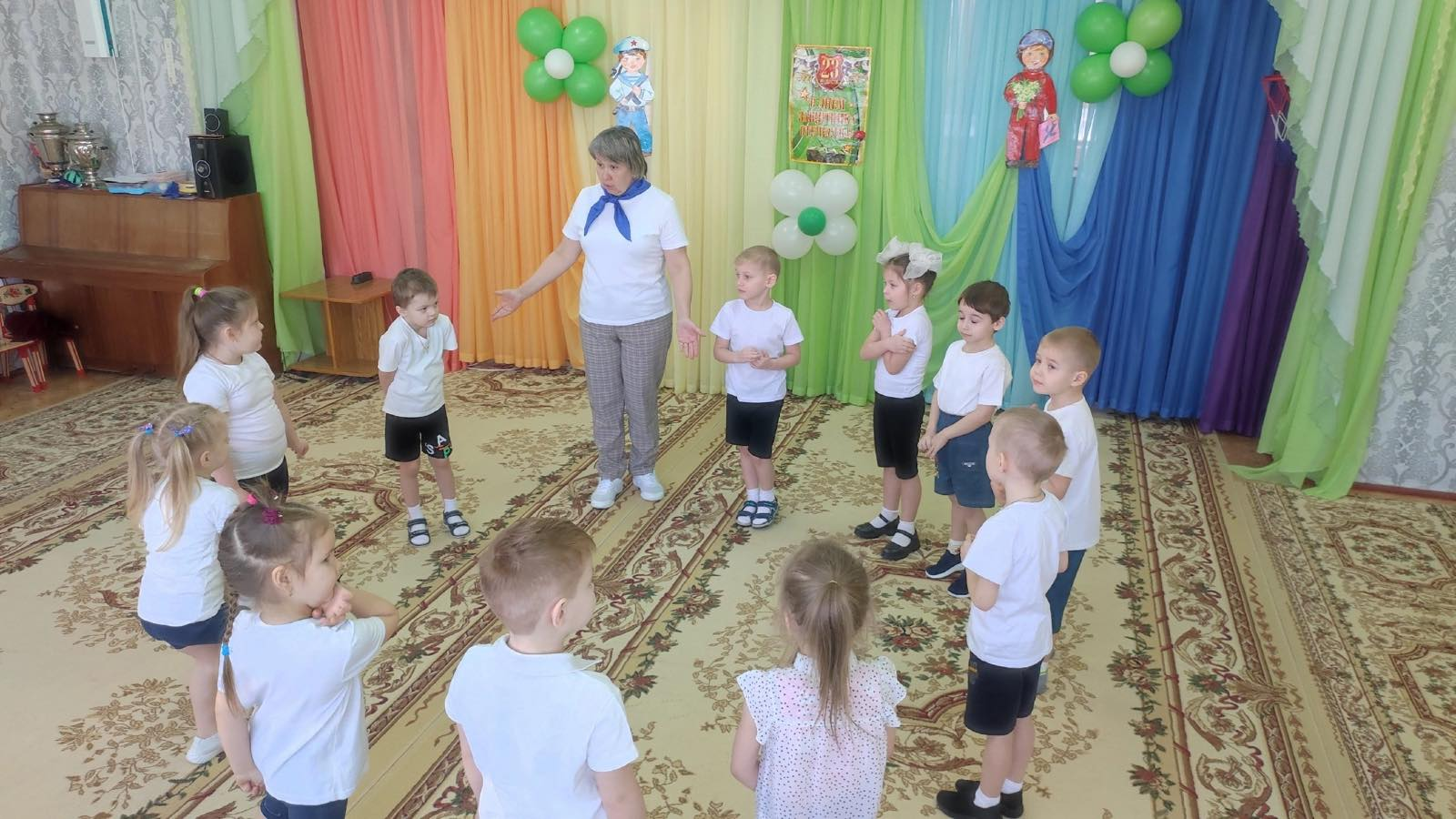 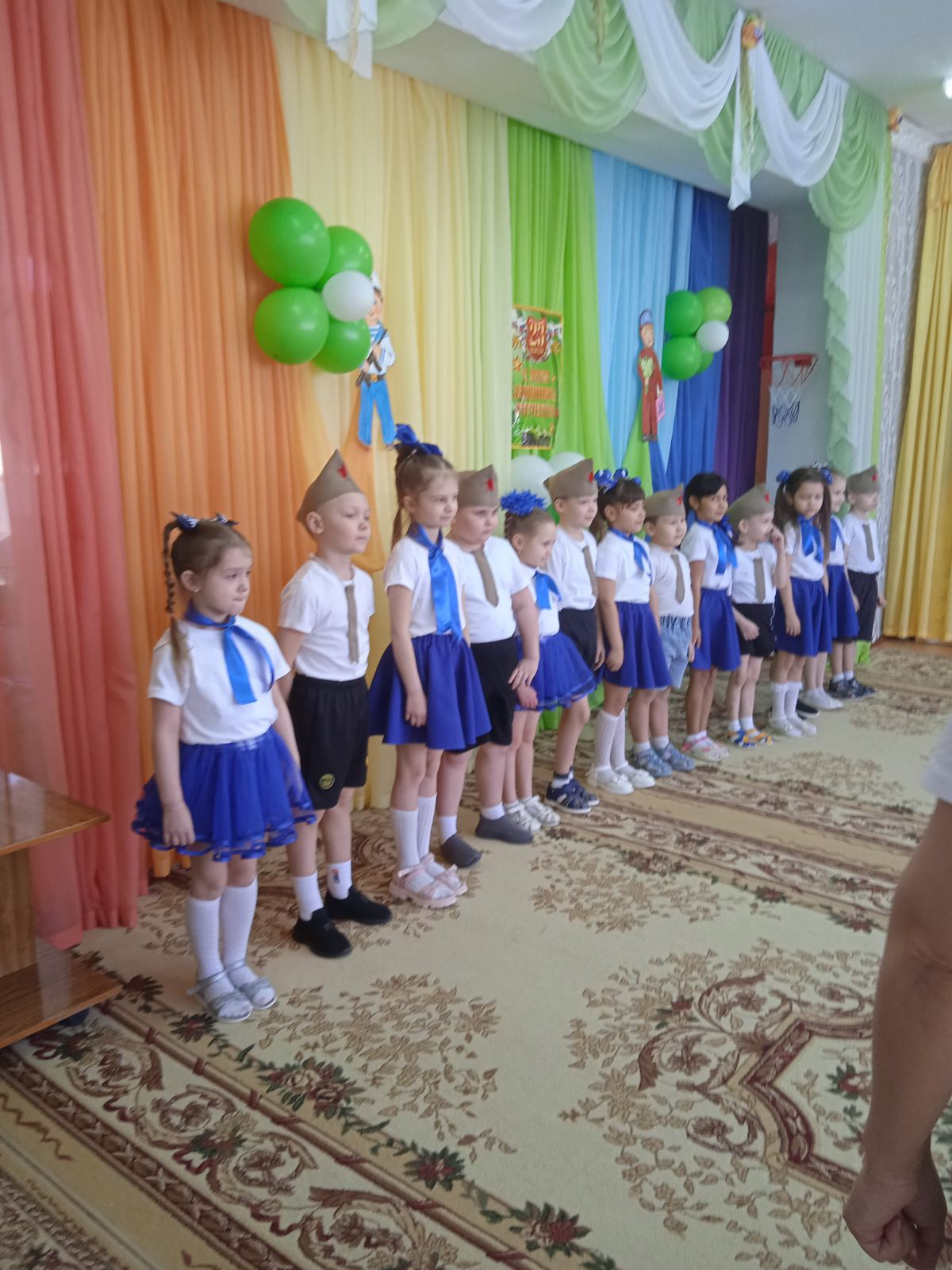 В этой игре приняли участие ребята старшей и подготвительной групп. А также их  папы, брат  и бабушка. 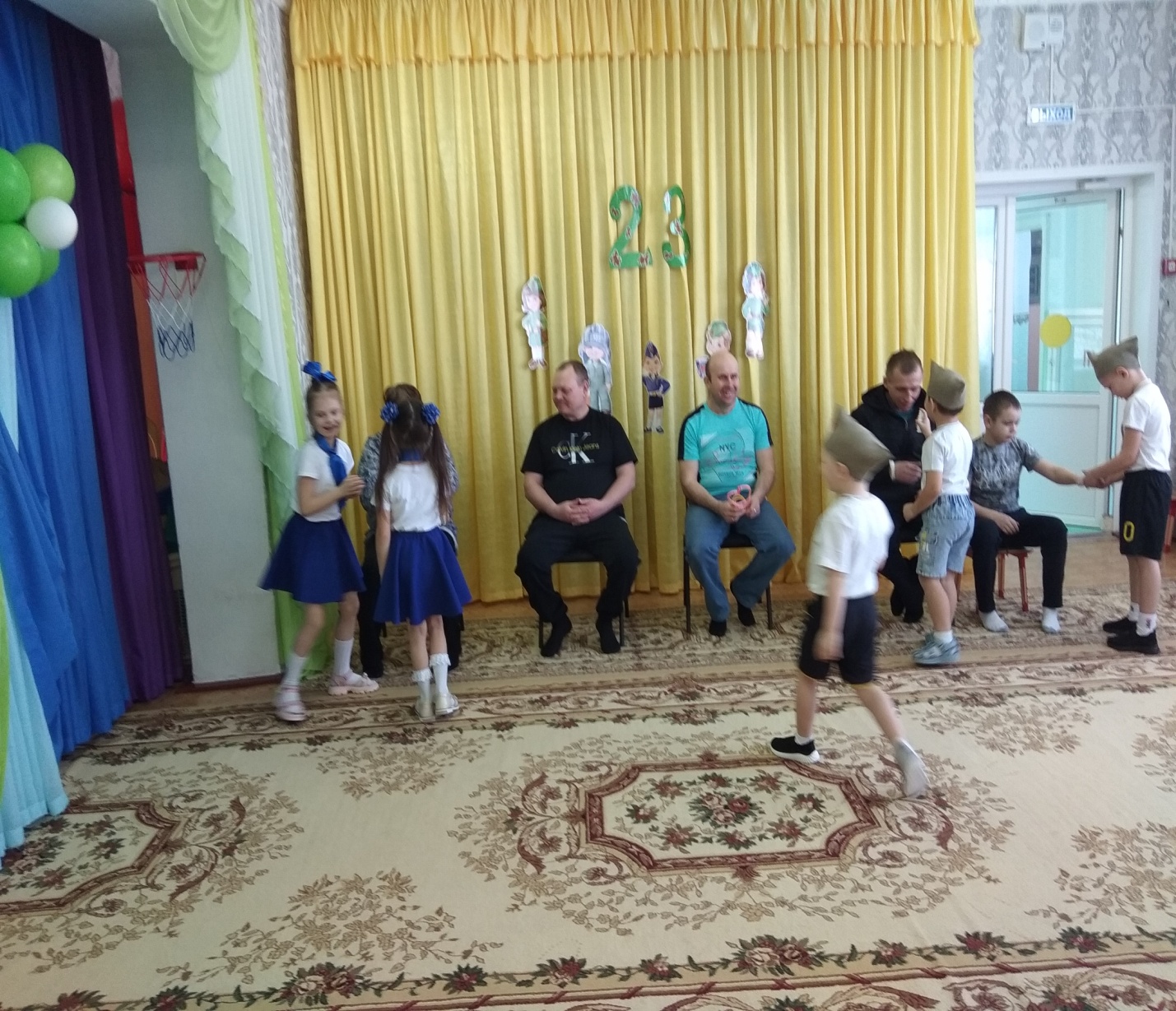 Наша интереснейшая игра состояла из нескольких этапов. Этапы игры проходили в разных помещениях  детского сада.  За каждый пройденный этап игры, ребята получали конверт с частью пазла.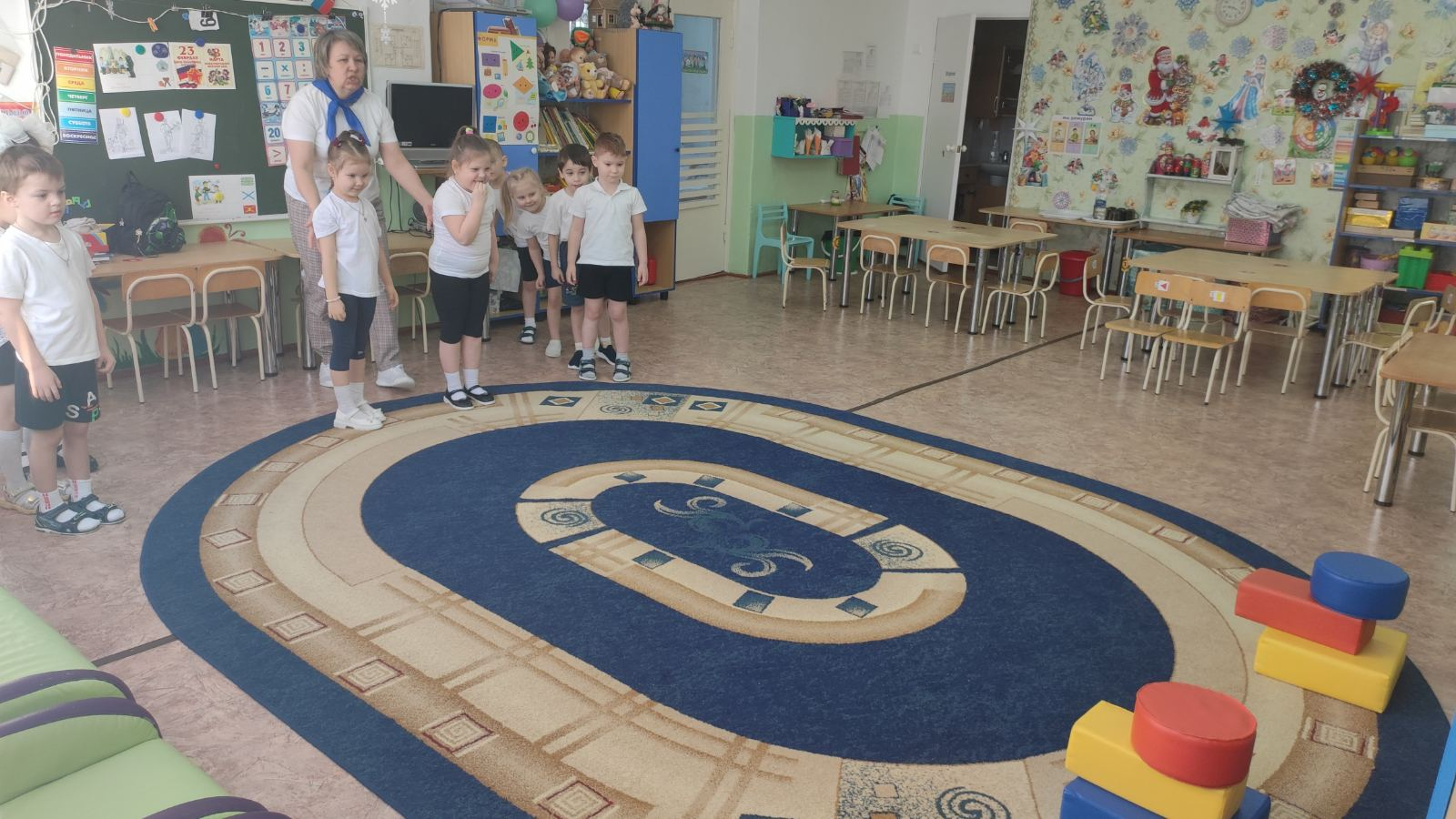 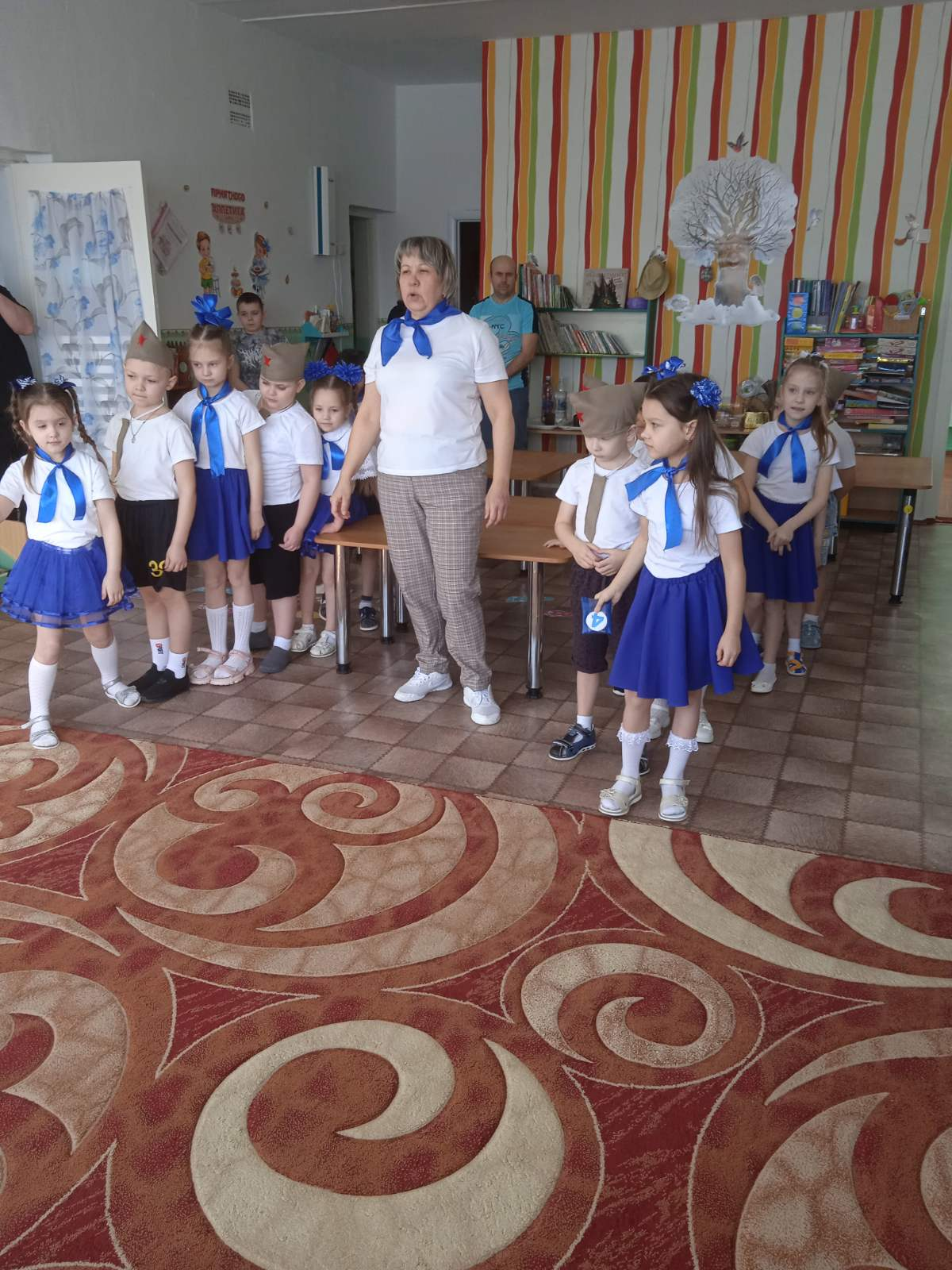 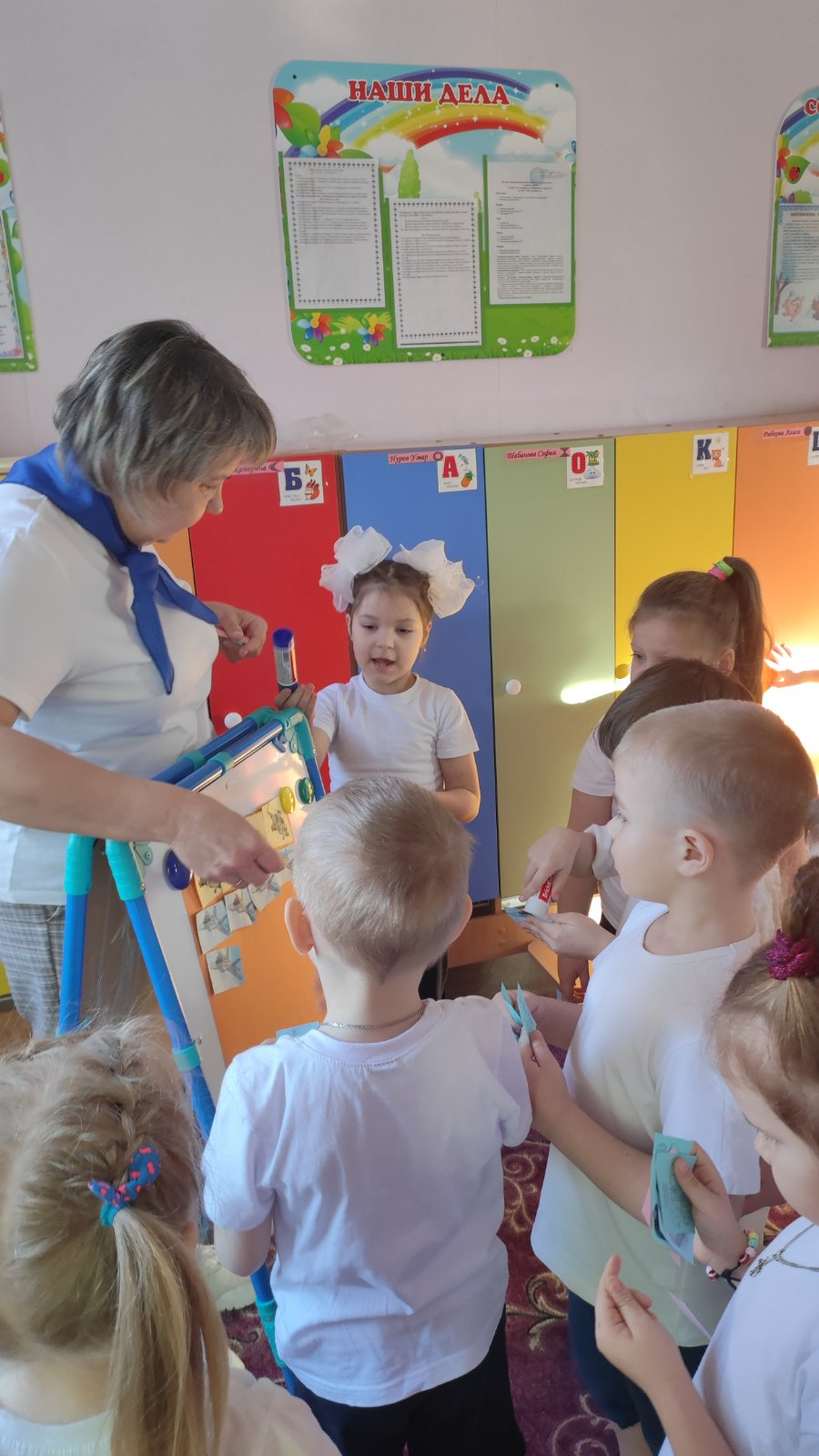 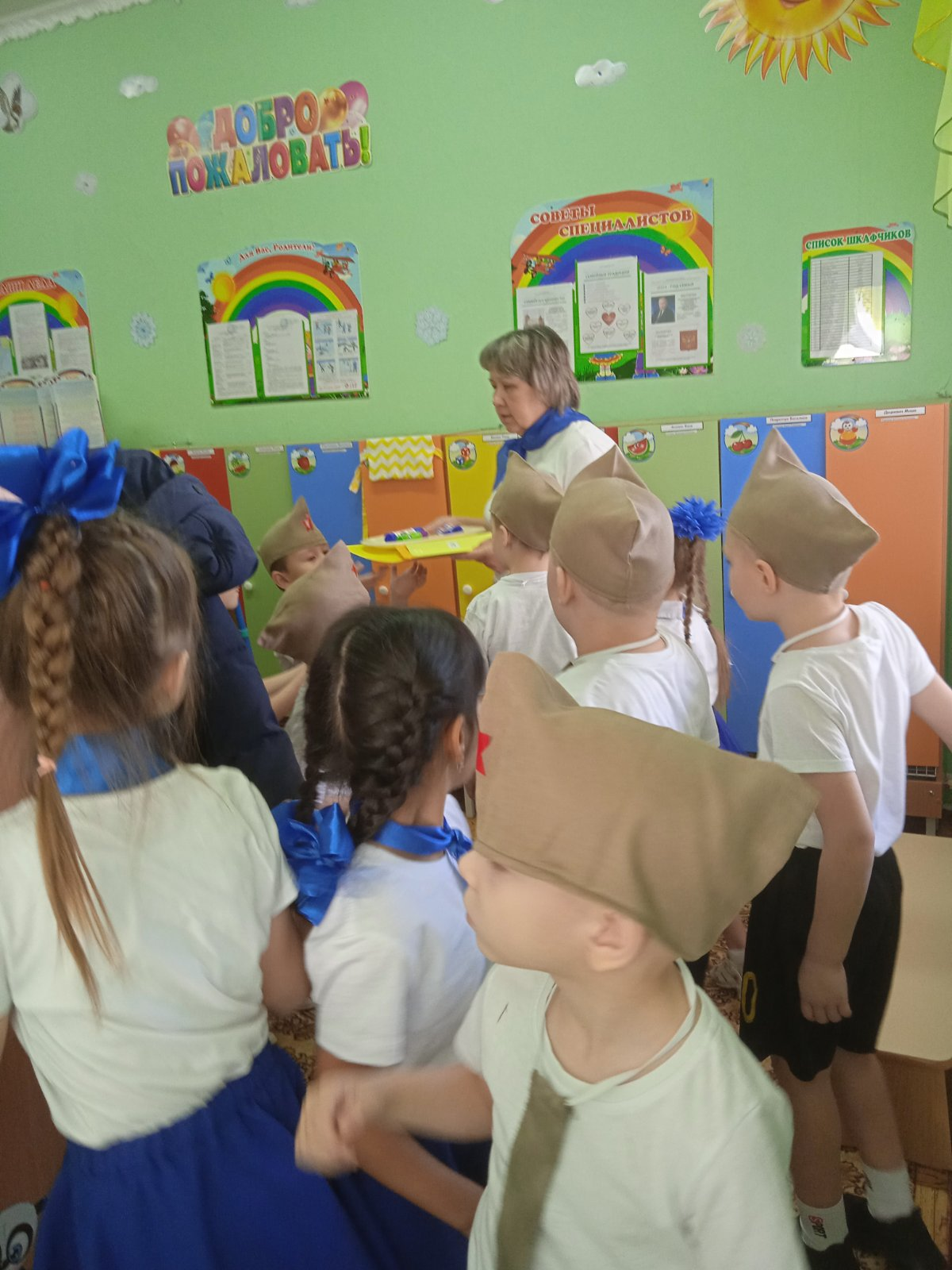 Ребята и их гости праздника выполняли вместе или по очереди разные задания, получая очередной конверт с пазлом.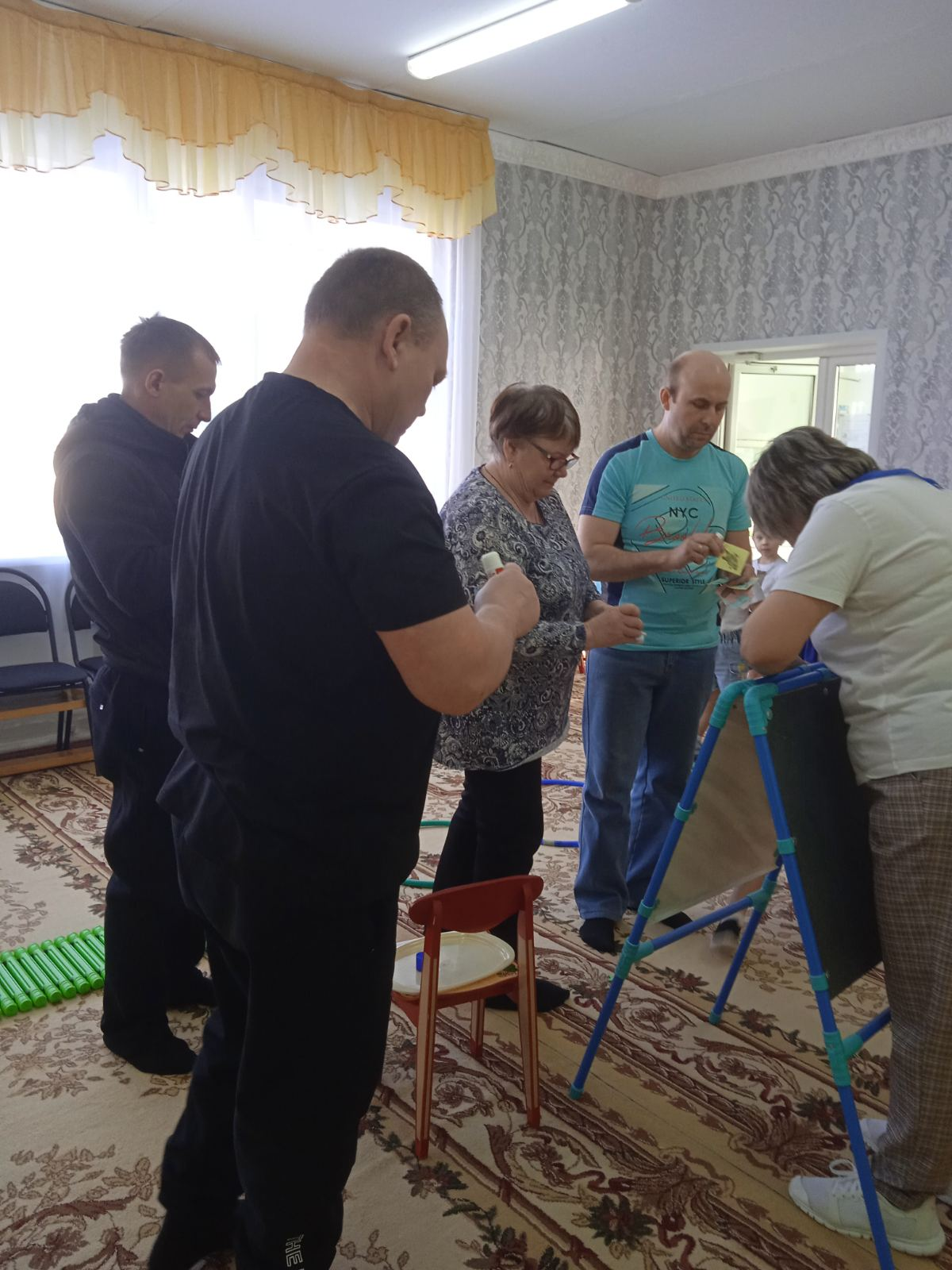 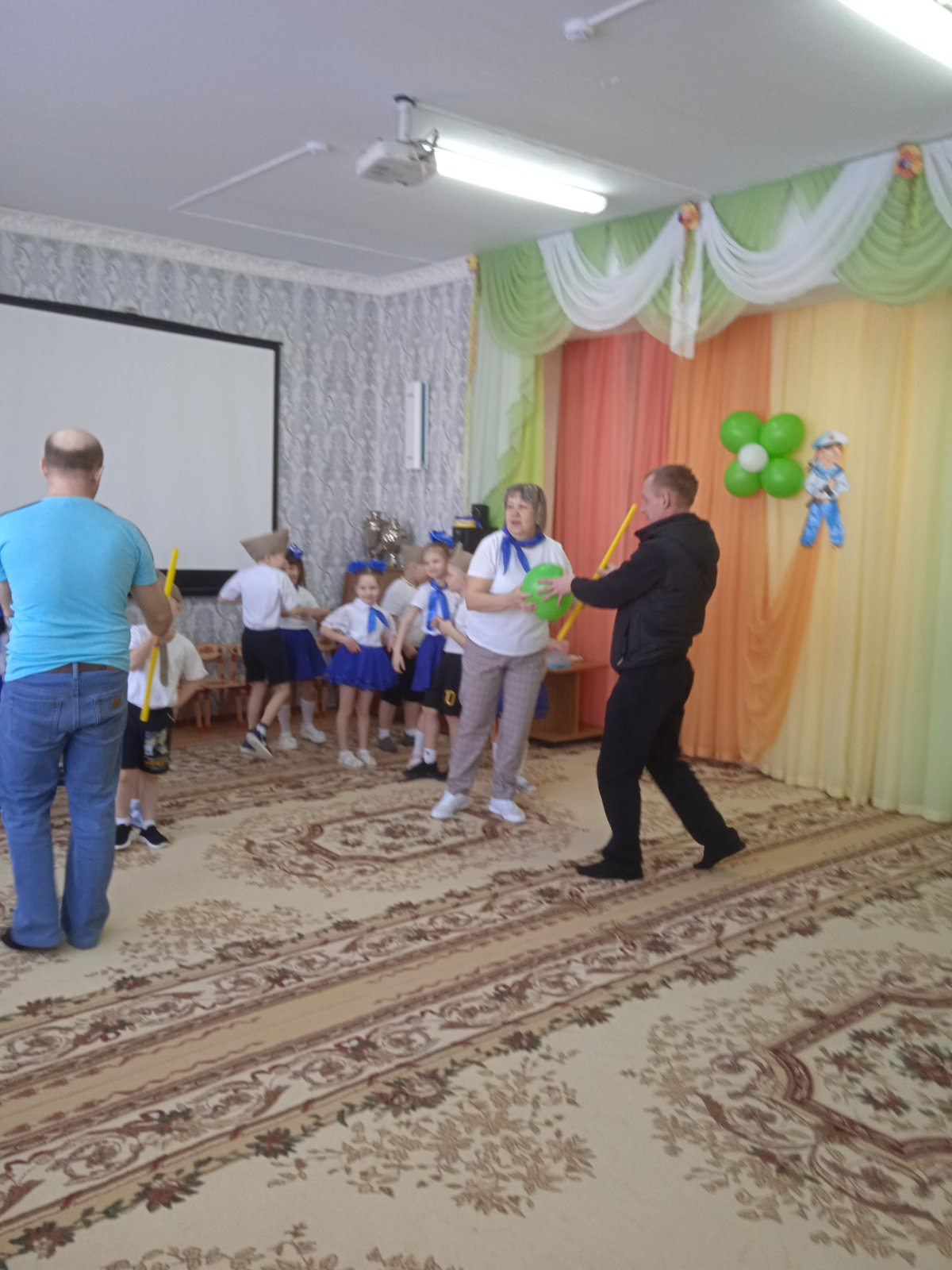 Когда все задания на этапах были выполнены и все части пазла были собраны…    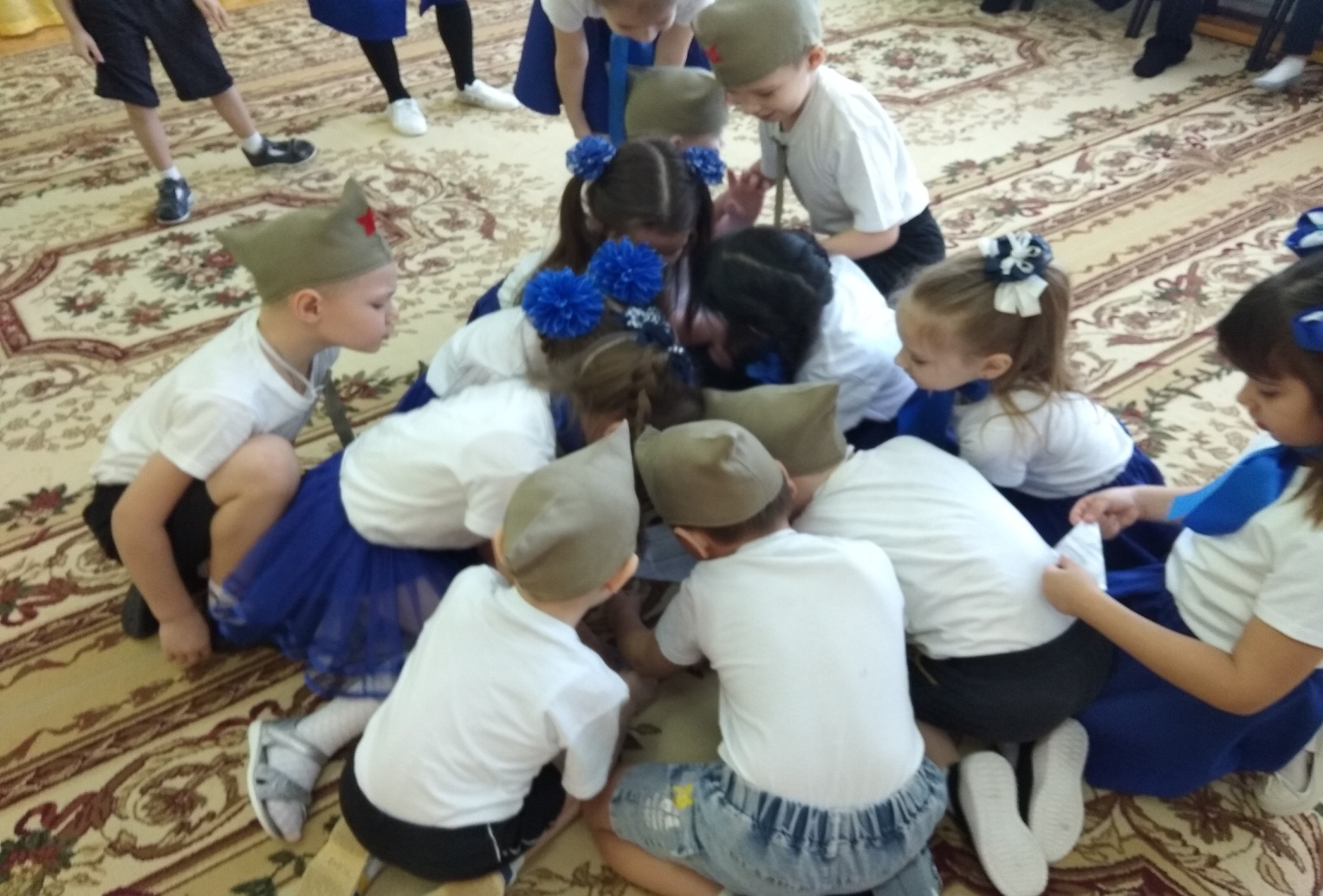 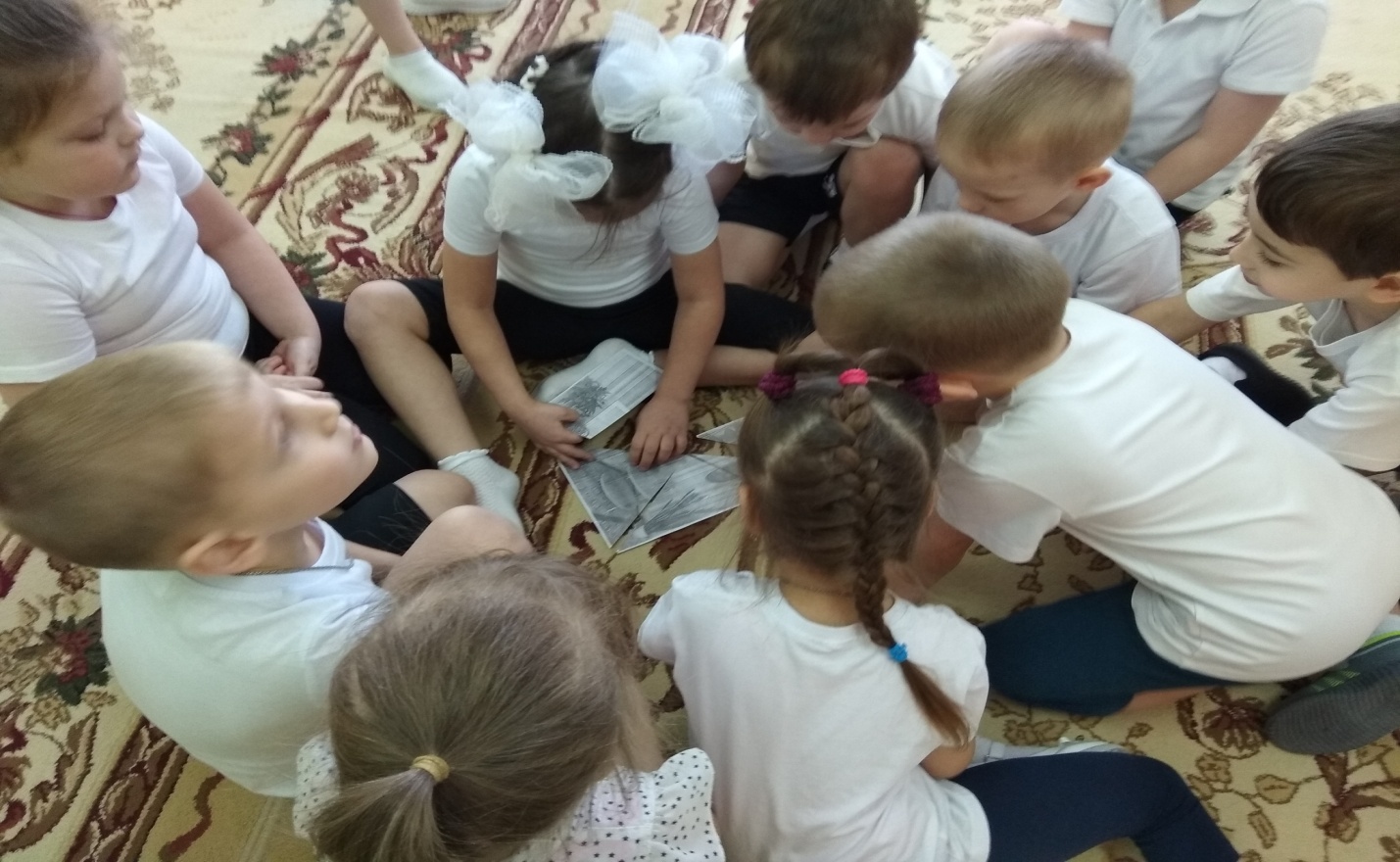 Ребята отправились на место, где их ожидал сюрприз и их подарки для пап.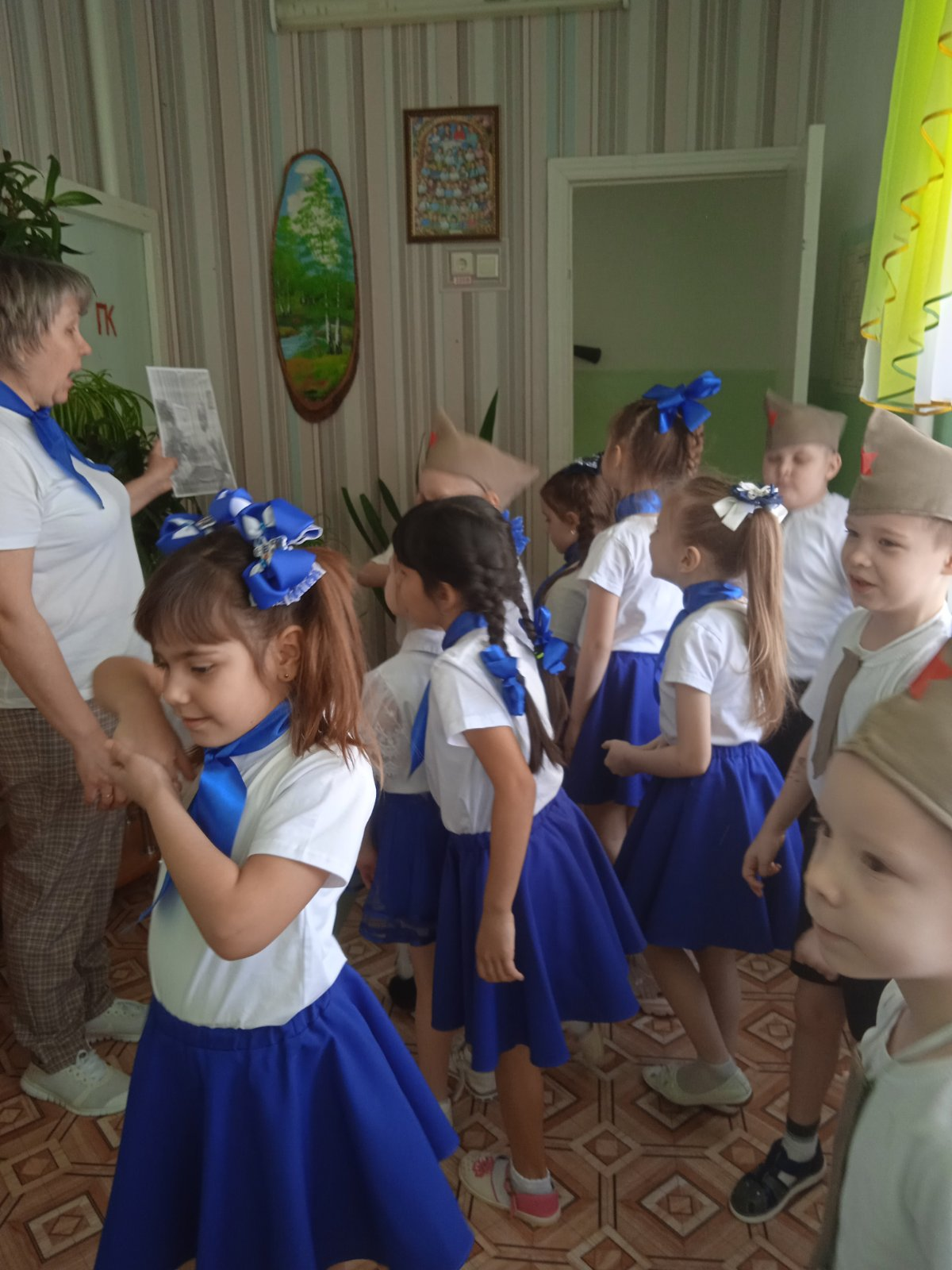 Наша увлекательная игра, сплотила нас, научила терпению, взаимовыручке  и выдержке. Мы поговорили о военных профессиях, о видах военной техники в России. Поздравили наших гостей и мальчиков с предстоящим праздником.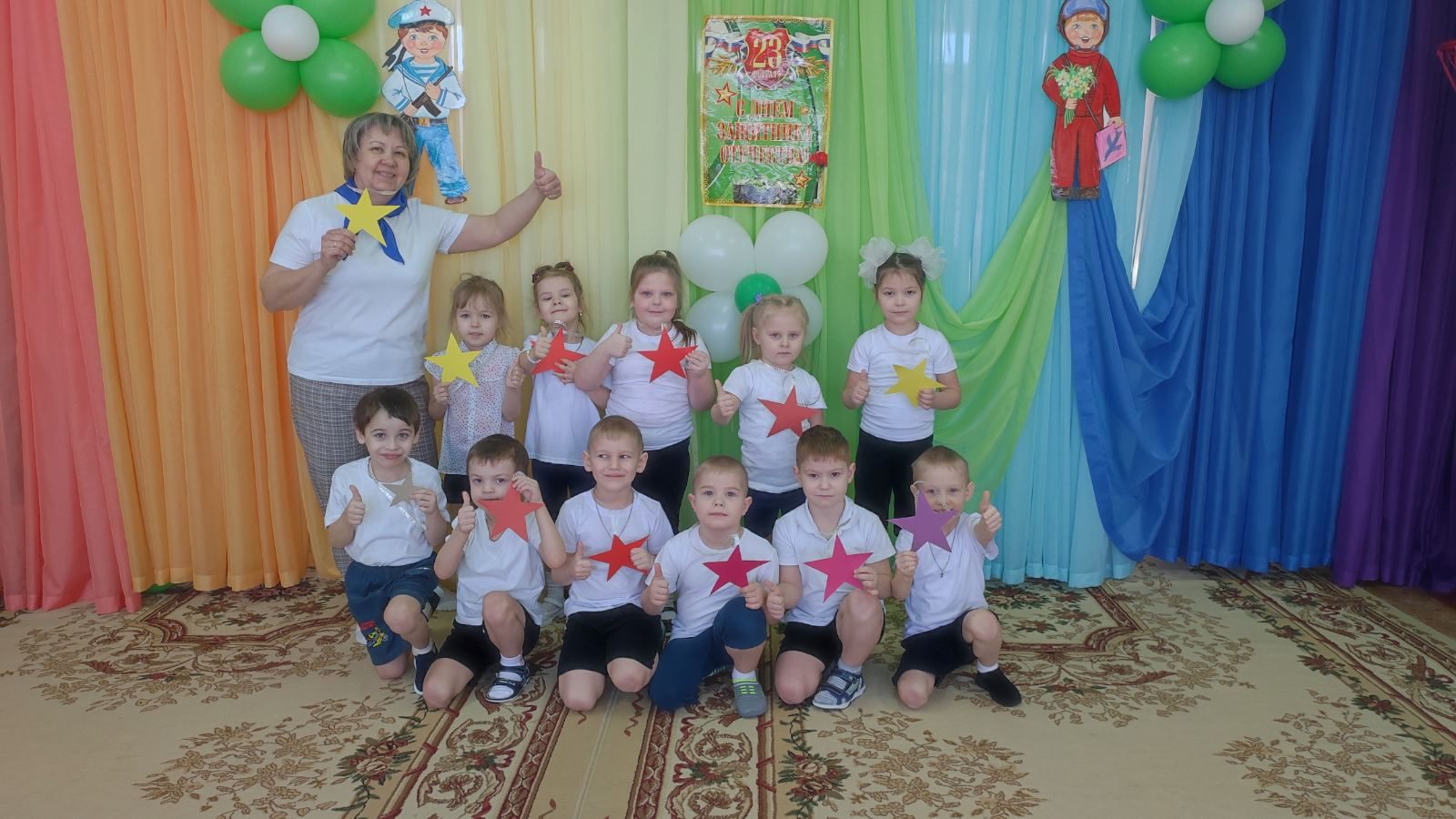 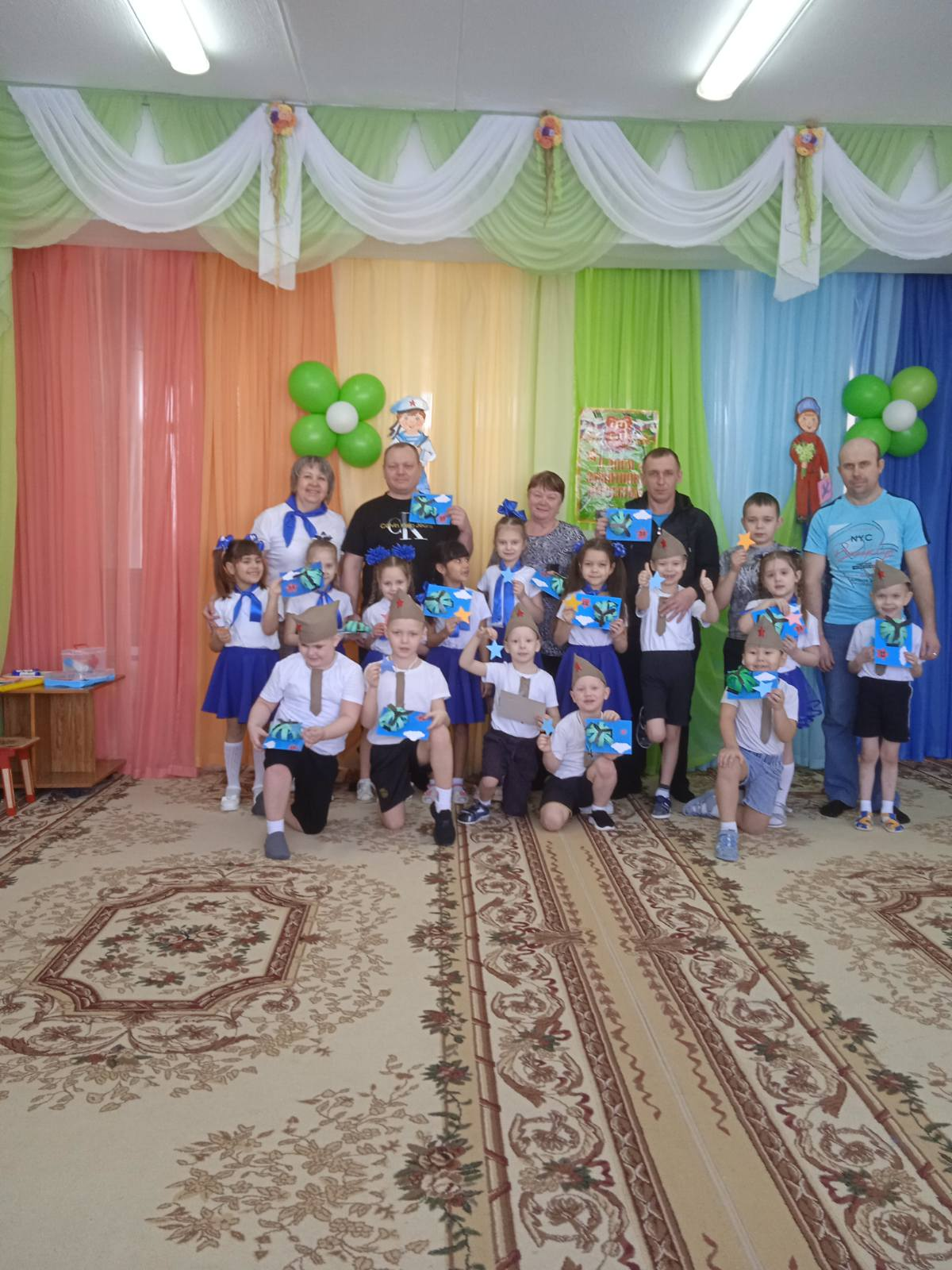 Подготовила: инструктор по физической культуреТ.С. Демакова